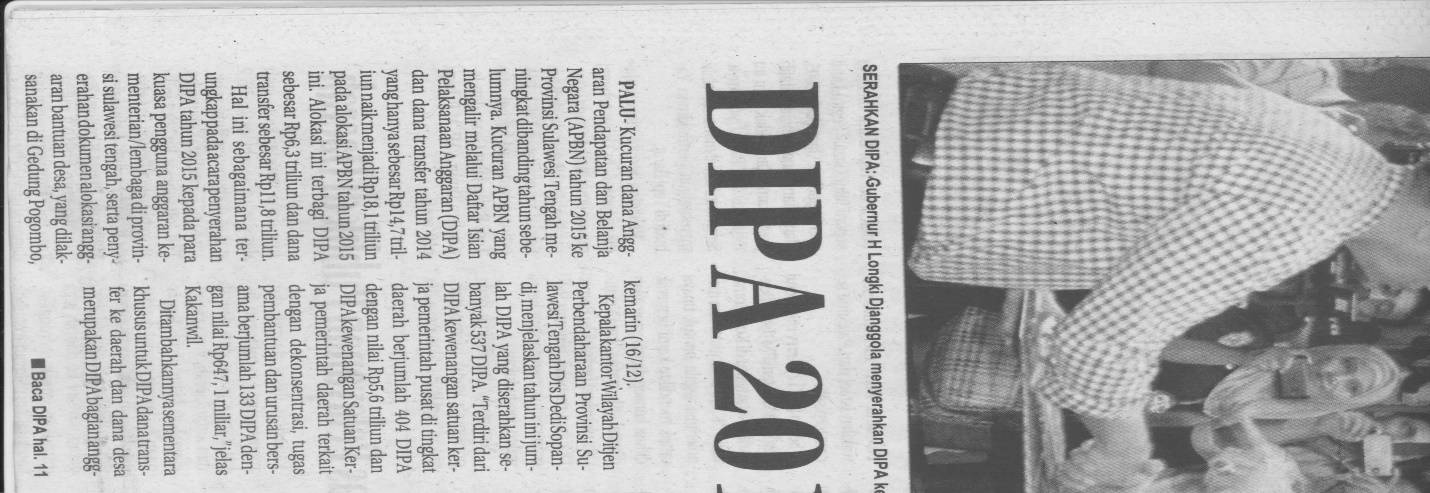 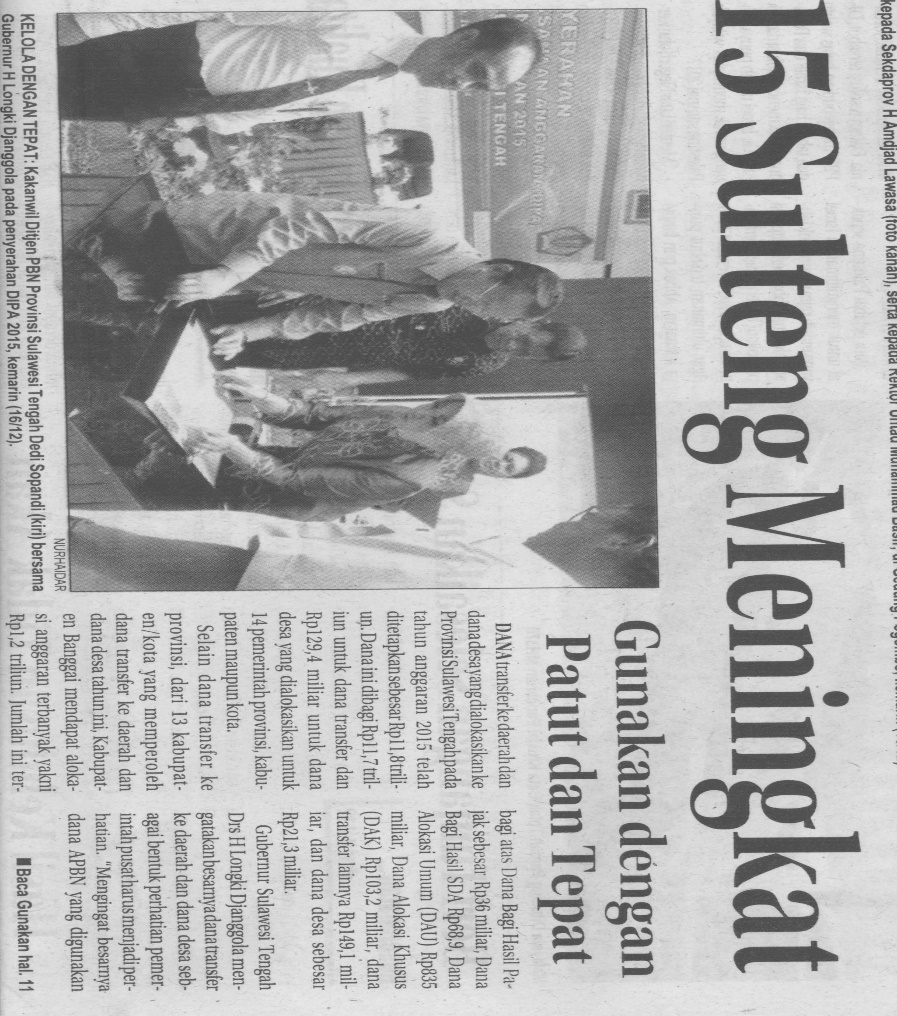 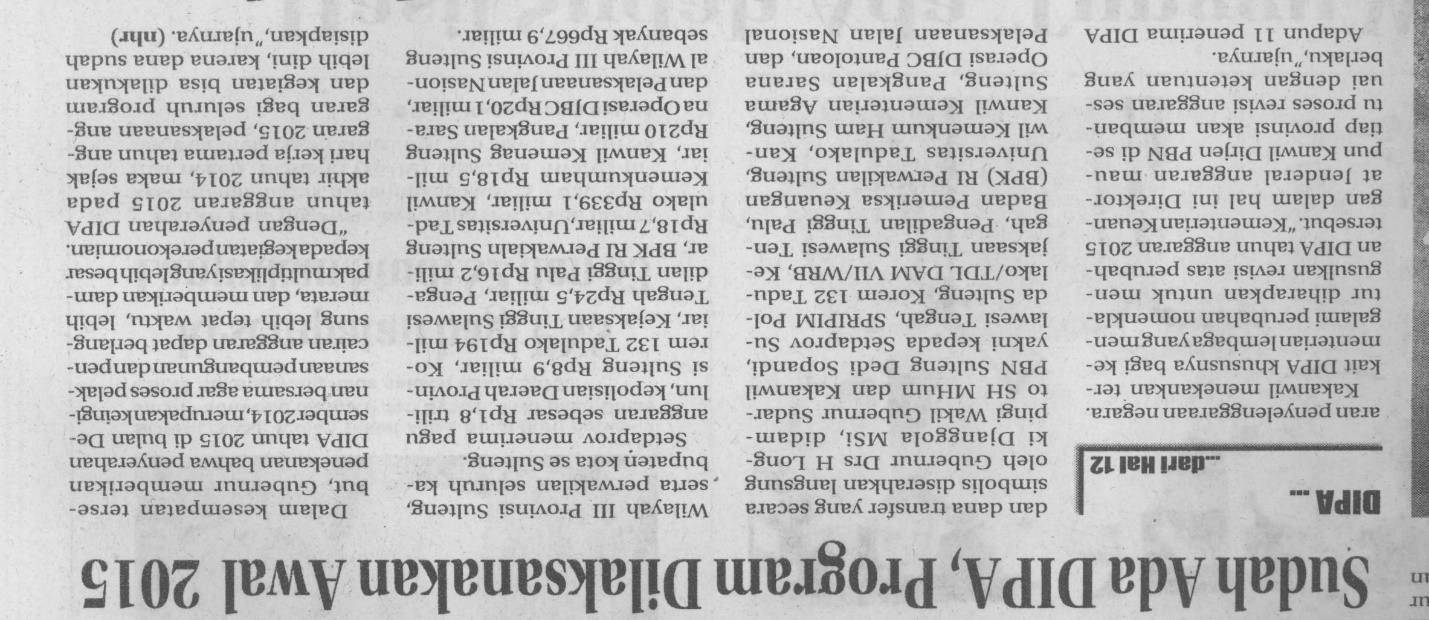 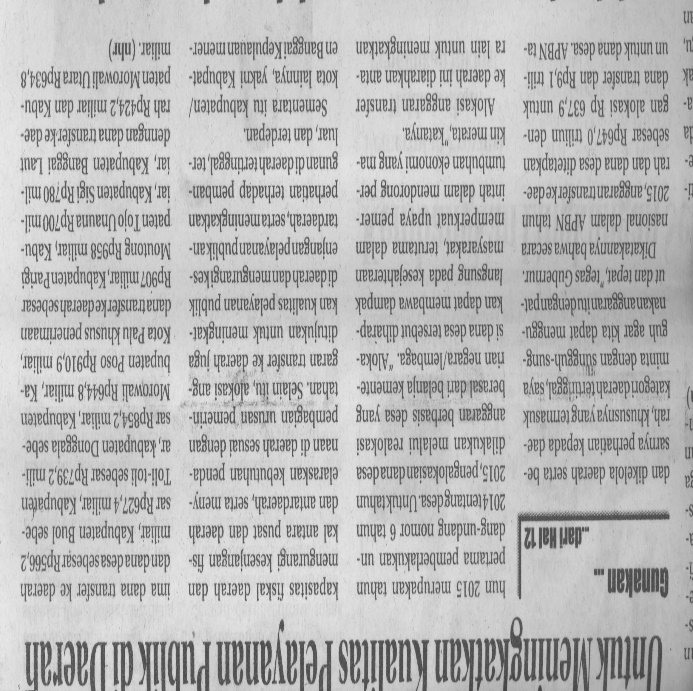 Harian    :Radar SultengKasubaudSulteng IHari, tanggal:Rabu, 17 Desember 2014KasubaudSulteng IKeterangan:DIPA 2015 meningkatKasubaudSulteng IEntitas:ProvinsiKasubaudSulteng I